Priorities for the WeekWeekly Calendar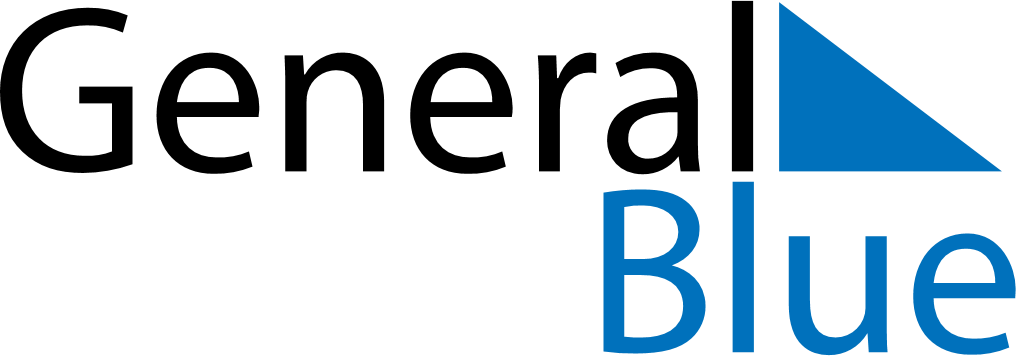 October 30, 2022 - November 5, 2022Weekly CalendarOctober 30, 2022 - November 5, 2022Weekly CalendarOctober 30, 2022 - November 5, 2022Weekly CalendarOctober 30, 2022 - November 5, 2022Weekly CalendarOctober 30, 2022 - November 5, 2022Weekly CalendarOctober 30, 2022 - November 5, 2022Weekly CalendarOctober 30, 2022 - November 5, 2022Weekly CalendarOctober 30, 2022 - November 5, 2022SUNOct 30MONOct 31TUENov 01WEDNov 02THUNov 03FRINov 04SATNov 056 AM7 AM8 AM9 AM10 AM11 AM12 PM1 PM2 PM3 PM4 PM5 PM6 PM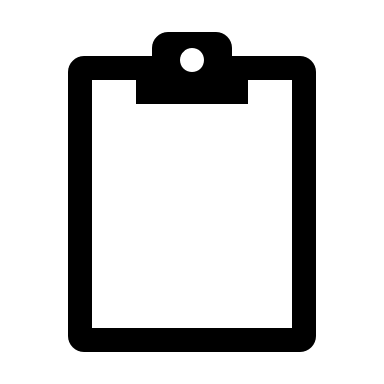 